23 Franklin Road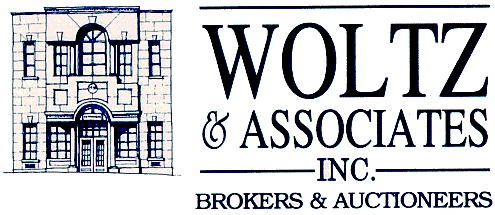 Roanoke, VA 24011Phone (540) 342-3560 / (800)551-3588Fax (540) 342-3741E-mail: info@woltz.comBROKER PARTICIPATION APPLICATIONFIRM NAME:    	REGISTERING AGENT:  	(Please Print)BROKER LICENSE NO:  	ADDRESS:	 	PHONE:		FAX:  	FED. TAX ID NO:  	AGENCYREPRESENTATION: AGENT REPRESENTS ONLY THE BUYER IN THIS TRANSACTION SIGNATURE (AGENT):  	DATE: 	OF APPLICATION	TIME: 	OF APPLICATIONPROSPECTIVE BUYER:  	(Please Print)ADDRESS:  	PHONE NO:  	DATE:	TIME: 	OF SIGNATURESIGNATURE(PROSPECTIVE BUYER)  	TERMS AND CONDITIONS OF BROKER PARTICIPATIONAny broker actively licensed in the Commonwealth of Virginia whose agent properly registers the successful high bidder will be paid a two percent (2%) commission at settlement by the Seller. Registration must be on a Woltz & Associates, Inc. Broker Participation Application form and contain the name, address and signature of agent and prospect as well as Broker’s license number and Federal Tax ID number. The form must be received in the office of Woltz & Associates, Inc. by 12:00 noon on April 13, 2020. If prospect attends preview, agent must attend with prospect. Additionally, agent must attend sale and co-register with prospect on auction day. Only the first broker to register the high bidder will be paid a commission. Agents acting as principals, on behalf of licensed real estate agents, on behalf of family members, on behalf of entities in which they hold an ownership interest, or who represent prospects who have had prior contact with Seller or Auction Company are not eligible.This Application must be completed in its entirety:April 14 2020RE 500 North Street, Bluefield, WV 24701A973    No  NOFs                   April 14 2020PropertyAuctionSale Date